Styczniowa oferta PlayStation Plus: A Plague Tale: Requiem, Evil West oraz Nobody Saves the WorldWarszawa, 28 grudnia 2023 roku: Sony Interactive Entertainment ma przyjemność przedstawić styczniową ofertę subskrypcji PlayStation Plus. Wszyscy aktywni subskrybenci będą mogli pobrać na konsole PlayStation 5 i PlayStation 4, gry takie jak: A Plague Tale: Requiem, Evil West, Nobody Saves the World. Oferta będzie dostępna od 2 stycznia do 5 lutego.A Plague Tale: Requiem A Plague Tale: Requiem to kontynuacja przygodówki A Plaugue Tale: Innocence. Amicia 
i Hugo uciekają ze zniszczonej ojczyzny, zmierzając na południe w poszukiwaniu nowego życia. Gdy moce Hugo budzą się, pojawia się fala zniszczenia w postaci śmiercionośnych szczurów. Evil WestEvil West to mroczna gra akcji osadzona w realiach Dzikiego Zachodu, której głównym bohaterem jest agent tajnej instytucji polującej na wampiry. Aby zniszczyć krwiożercze potwory,  gracze mają do dyspozycji arsenał broni palnej, rękawicę zasilanej błyskawicami i wiele innych gadżetów. Nobody Saves the WorldNobody Saves the World  to gra RPG akcji od twórców Guacamelee, w której gracze stawią czoła starożytnemu Kataklizmowi, zagrażającemu światu. Tytułowy bohater – Nobody – może opanować sztukę transformacji i wcielić się w ślimaka, ducha, smoka i inne istoty. Zadaniem graczy będzie eksploracja rozległego świata gry, oczyszczanie lochów, aby powstrzymać Kataklizm i ocalić świat!.Warframe: Syrinx Collection Dodatkowo, oprócz gier miesiąca, w styczniu pojawi się ekskluzywna paczka do Warframe: Syrinx Collection.  Jest do ekskluzywny pakiet PlayStation Plus do wieloosobowej gry sci-fi – Warframe od studia Digital Extremes. Na pakiet składa się wiele elementów wyposażenia, zbroi  oraz bonusów. Więcej szczegółów na temat grudniowej oferty znajduje się na blogu PlayStation.PlayStation Plus – informacjePlayStation Plus to płatna usługa dla użytkowników konsol PlayStation. Składa się z trzech poziomów, w zależności od których, gracze otrzymują m.in. co najmniej dwie darmowe gry co miesiąc, możliwość grania online i ekskluzywne zniżki (PlayStation Plus Essential), dostęp do biblioteki ponad 400 tytułów (PlayStation Plus Extra) oraz możliwość streamowania gier ze starszych generacji konsol (PlayStation Plus Premium). Usługa PS Plus jest dostępna w następujących abonamentach: PlayStation Plus Essential (1 miesiąc 37,00 zł, 3 miesiące 100,00 zł, 12 miesięcy 295,00 zł), PlayStation Plus Extra (1 miesiąc 58,00 zł, 3 miesiące 165,00 zł, 12 miesięcy 520,00 zł) i PlayStation Plus Premium (1 miesiąc 70,00 zł, 3 miesiące 200,00 zł, 12 miesięcy 630 zł) w PlayStation Store oraz u wybranych partnerów handlowych.Sony Interactive Entertainment – informacjeUznawana za światowego lidera rozrywki interaktywnej i cyfrowej firma Sony Interactive Entertainment (SIE) jest odpowiedzialna za markę PlayStation® i związaną z nią rodziną produktów i usług. Innowacyjne rozwiązania PlayStation są dostępne na rynku od chwili premiery oryginalnego systemu PlayStation, która miała miejsce w Japonii w 1994 roku. Rodzina produktów i usług PlayStation obejmuje PlayStation®4, PlayStation®VR, PlayStation®Vita, PlayStation®3, PlayStation™Store, PlayStation®Plus, PlayStation™Video, PlayStation™Music, PlayStation™Now, PlayStation™Vue oraz cenione gry PlayStation oferowane przez firmę SIE Worldwide Studios. Firma SIE, której główna siedziba znajduje się w kalifornijskim San Mateo, jest należącą w całości do Sony Corporation filią tej firmy, prowadzącą działalność na całym świecie i mającą siedziby lokalne w Kalifornii, Londynie i Tokio.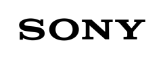 